ZAOKRUŽI TOČAN ODGOVOR.1.ŠTO JE RADILA KIŠNA KAP U LETU?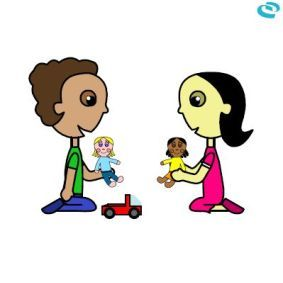 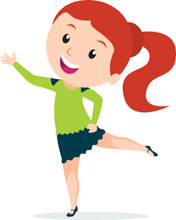 IGRALA SE		PLESALA2.ŠTO SE SMRZNULO U PJESMI?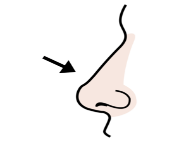 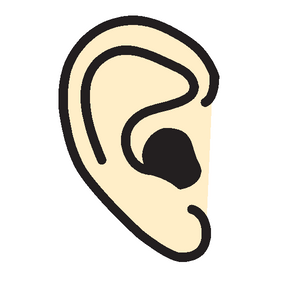 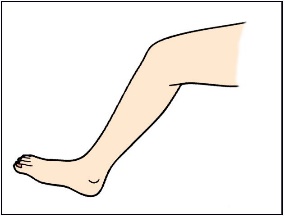 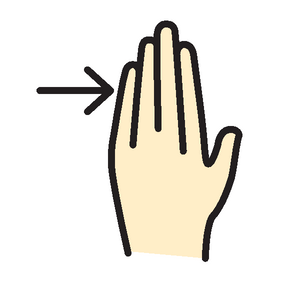 	NOS	UŠI      	              NOGA	PRSTI3. ŠTO JE VIDJELA KIŠNA KAP KAD SE POGLEDALA U OGLEDALO?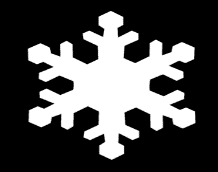 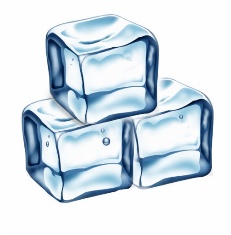 PAHULJICU                              LED